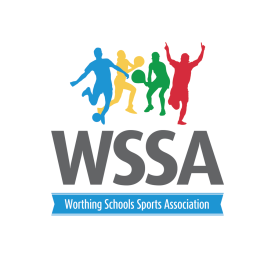           Year 4 Gymnastics  Competition     Team Declaration    School……………………………………………………..      Schools may have up to 8 children in a squad with the 6 best results counting towards the overall score. If you have boys in your team then you will be awarded 0.5 for each boy up to 2 boys competing. i.e. 1 mark. Additional boys may compete but WILL NOT score the additional 0.5. Signed .................................................................                                               Date .............................................. Name year group                 Boy/Girl 1.2345. 6. 7.8. 